Печатное средство массовой информации органов местного самоуправления муниципального образования Войсковицкое сельское поселение Гатчинского муниципального района Ленинградской области – печатное издание_________________________________________________________________________________________________________________АДМИНИСТРАЦИЯ ВОЙСКОВИЦКОГО СЕЛЬСКОГО ПОСЕЛЕНИЯГАТЧИНСКОГО МУНИЦИПАЛЬНОГО РАЙОНАЛЕНИНГРАДСКОЙ ОБЛАСТИП О С Т А Н О В Л Е Н И Е 11.02.2019 г.                                                                                                  №17Об утверждении плана мероприятий по развитию общественной инфраструктуры муниципального значения на 2019 годРуководствуясь решением совета депутатов Гатчинского муниципального района от 25.04.2014 г. № 377 «Об утверждении Порядка предоставления иных межбюджетных трансфертов из бюджета Гатчинского муниципального района бюджетам муниципальных образований городских и сельских поселений Гатчинского муниципального района Ленинградской области на поддержку муниципальных образований по развитию общественной инфраструктуры муниципального значения» администрация Войсковицкого сельского поселения П О С Т А Н О В Л Я Е Т:Утвердить на 2019 год план мероприятий по развитию общественной инфраструктуры муниципального значения согласно приложению.Контроль за исполнением данного постановления оставляю за собой.Настоящее постановление подлежит официальному опубликованию и размещению на официальном сайте муниципального образования.Глава администрацииВойсковицкого сельского поселения                                                    Е.В. ВоронинПриложениек постановлению администрации № 17 от 11.02.2019 г.План мероприятий по развитию общественной инфраструктуры муниципального значения МО Войсковицкое сельское поселение на 2019 годУчредитель: Совет депутатов Войсковицкого сельского поселения и администрация Войсковицкого сельского поселенияПредседатель редакционного совета -  Воронин Евгений ВасильевичАдрес редакционного совета и типографии: Ленинградская область, Гатчинский район, п. Войсковицы, пл. Манина, д.17, тел/факс 8(81371) 63-560, 63-491, 63-505   официальный сайт: войсковицкое.рфБесплатно. Тираж 15 экз.Войсковицкий Вестник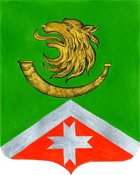 12 февраля 2019 года № 06Наименование мероприятияСумма (руб.)Софинансирование мероприятий по ремонту дворовой территории по адресу: Ленинградская область, Гатчинский район, п. Войсковицы, пл. Манина, дом 14, дом 15320000,00